UPUTE 13.5.2020. SRIJEDARO: IZRADA SUNCA: DANAS ĆETE IZRADITI SUNCE OD STAROG PAPIRA.                                            PRVO UZMITE KOMAD KARTONA I NA NJEMU NACRTAJTE VELIKO SUNCE. ZATIM TRGAJTE PAPIRIĆE OD STAROG PAPIRA (NOVINE, REKLAME, PAPIRI KOJI VAM VIŠE NE TREBAJU…).                     LIJEPITE PAPIRIĆE NA LINIJE SUNCA I ISPUNITE CIJELI KRUG PAPIRIĆIMA. AKO NEMATE LJEPILO MOŽETE GA NAPAVITI TAKO DA POMIJEŠATE BRAŠNO SA MALO VODE.KOM: POČETNO ČITANJE I PISANJE: (LISTIĆ ZA L.T. SE NALAZI U PRILOGU)POGLEDAJ SLIKU I DOPUNI RIJEČ SLOVOM KOJE NEDOSTAJE.  3            2           RI	    VA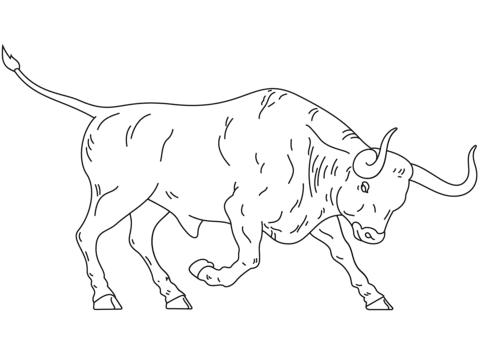 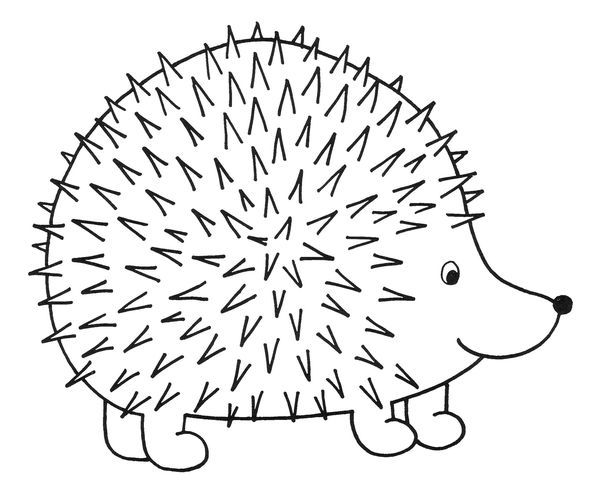          IK	      EŽ